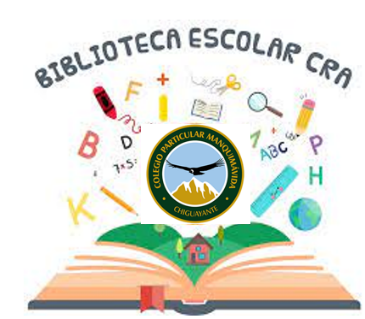 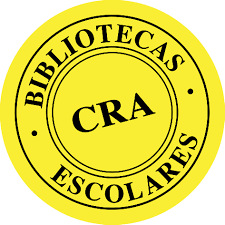 COLEGIO PARTICULAR MANQUIMÁVIDA“POR EL DESARROLLO LIBRE DEL CONOCIMIENTO Y EL TALENTO INFANTIL”HORARIO GENERAL 2023BIBLIOTECA CRANºHORASLUNESMARTESMIÉRCOLESJUEVESVIERNES108:0008:45CRA Lenguaje 6BSusana EspejoCRA Lenguaje 6AEileen Benz208:4509:30Kínder 8:30 a 9:30Horario CRA Judith FrizCRA Lenguaje 5AEileen BenzDisponible para trabajo docentes de horas no lectivas8:45 a 13:00CRA Lenguaje 8ASusana Espejo09:30-09:45Apoyo Pedagógico Matemática(Lugar Biblioteca)9:30 A 10:30 1hDisponible para Taller de Ilustración1er Ciclo(Biblioteca CRA)9:30 a 11:302hDisponible para trabajo docentes de horas no lectivas8:45 a 13:00309:4510:30Apoyo Pedagógico Matemática(Lugar Biblioteca)9:30 A 10:30 1hCRA Lenguaje 7B     Eileen BenzDisponible para Taller de Ilustración1er Ciclo(Biblioteca CRA)9:30 a 11:302hDisponible para trabajo docentes de horas no lectivas8:45 a 13:00CRA Lenguaje 7ASusana Espejo410:3011:15Apoyo Pedagógico Lenguaje(Lugar Biblioteca)10:30 A 11:30 1hCRA Lenguaje 5BSusana EspejoDisponible para Taller de Ilustración1er Ciclo(Biblioteca CRA)9:30 a 11:302hDisponible para trabajo docentes de horas no lectivas8:45 a 13:0011:15-11:30Apoyo Pedagógico Lenguaje(Lugar Biblioteca)10:30 A 11:30 1hDisponible para Taller de Ilustración1er Ciclo(Biblioteca CRA)9:30 a 11:302hDisponible para trabajo docentes de horas no lectivas8:45 a 13:00511:3012:15Disponible para trabajo docentes de horas no lectivas8:45 a 13:00612:1513:00CRA Lenguaje 8°BEileen BenzDisponible para trabajo docentes de horas no lectivas8:45 a 13:00713:00 a 13:45Horario Jornada MañanaNºHORASLUNESMARTESMIÉRCOLESJUEVESVIERNES114:0014:45214:4515:30CRA 4°BDisponible para Taller de Ilustración2° Ciclo(Biblioteca CRA)15:00 a 17:00CRA 3°BCRA 1°A15:30-15:45Taller de Ajedrez 2°Ciclo(Biblioteca CRA)15:30 A 17:302HDisponible para Taller de Ilustración2° Ciclo(Biblioteca CRA)15:00 a 17:00315:4516:30Taller de Ajedrez 2°Ciclo(Biblioteca CRA)15:30 A 17:302HCRA 4°ADisponible para Taller de Ilustración2° Ciclo(Biblioteca CRA)15:00 a 17:00CRA 2°BCRA 1°B416:3017:15Taller de Ajedrez 2°Ciclo(Biblioteca CRA)15:30 A 17:302HDisponible para Taller de Ilustración2° Ciclo(Biblioteca CRA)15:00 a 17:0017:15-17:30Taller de Ajedrez 2°Ciclo(Biblioteca CRA)15:30 A 17:302H517:3018:15CRA 2°ACRA 3°A618:1519:00719.00 19.45Horario Jornada Tarde